Course-programme Bachelor Digital Society 20222-2023, please read the course/skills description carefully.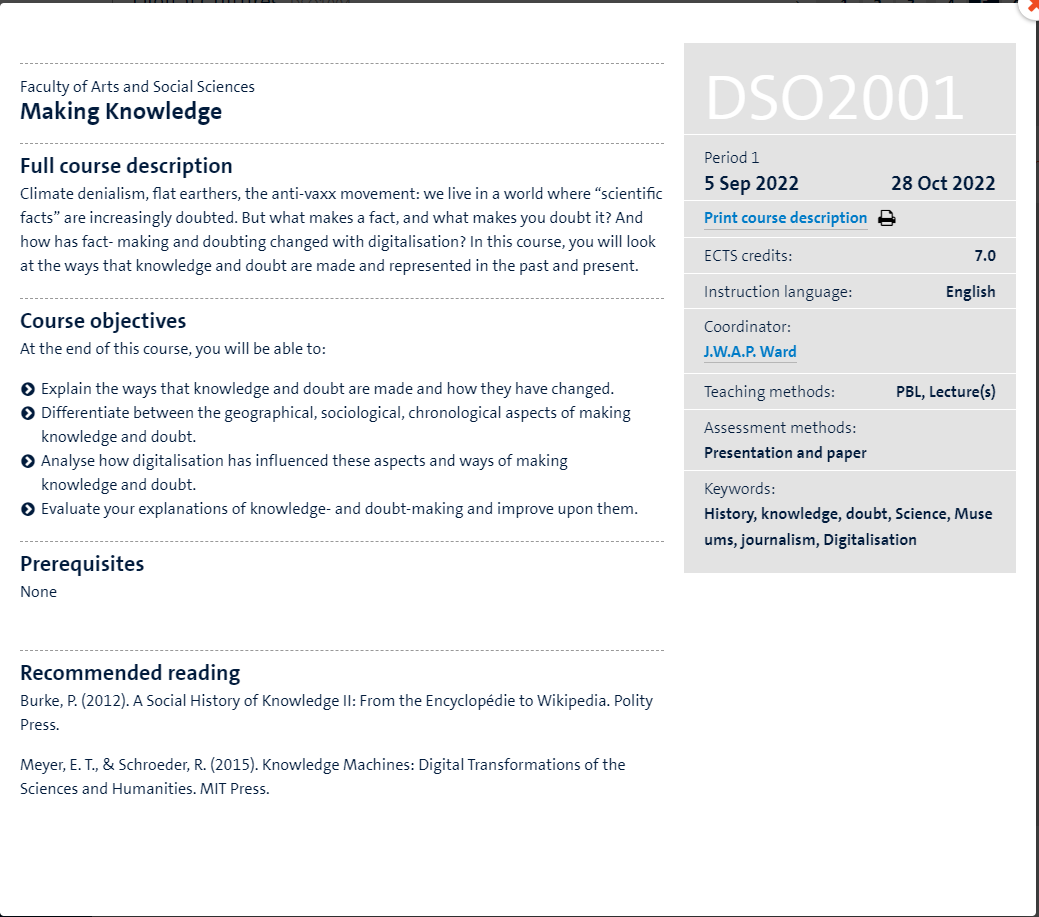 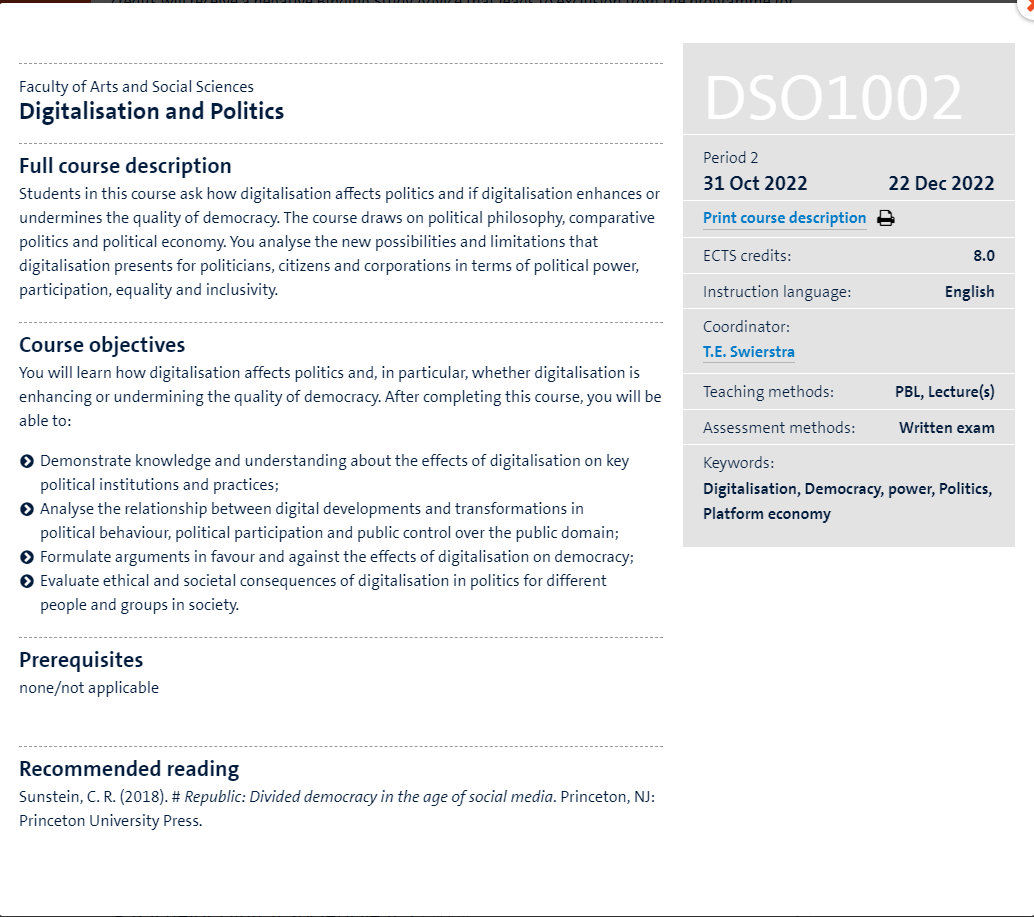 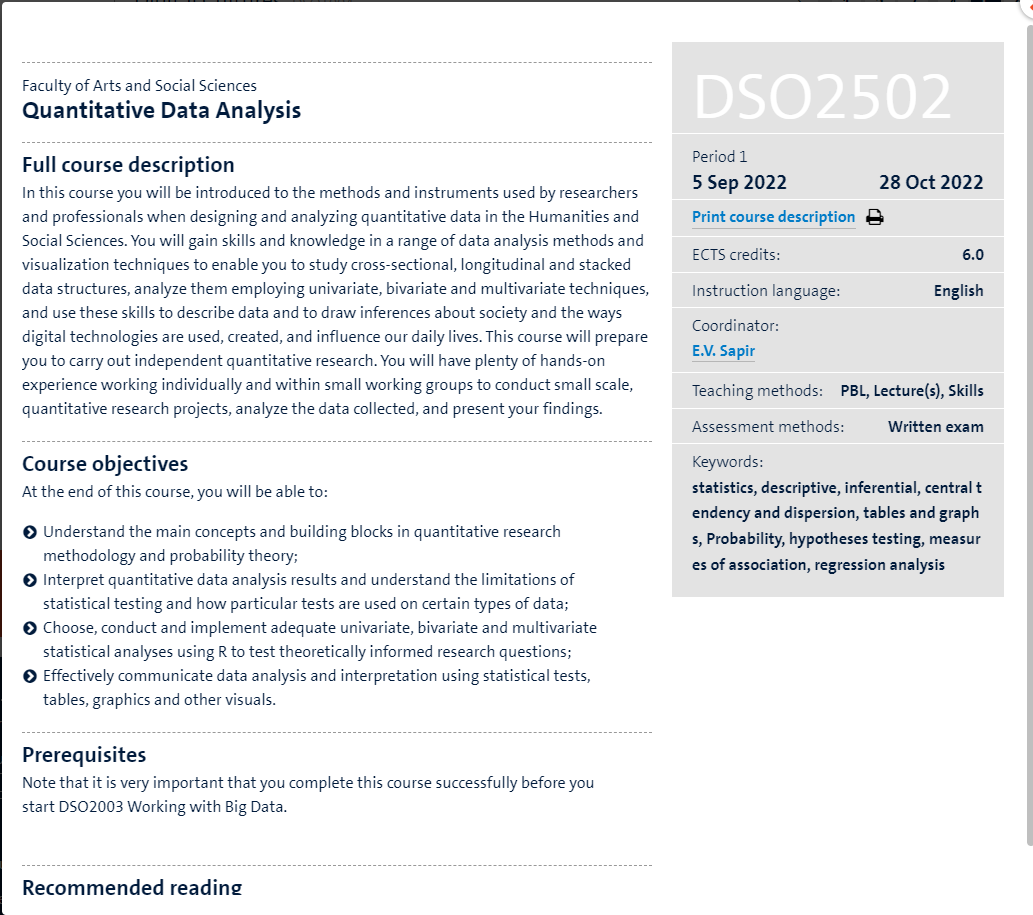 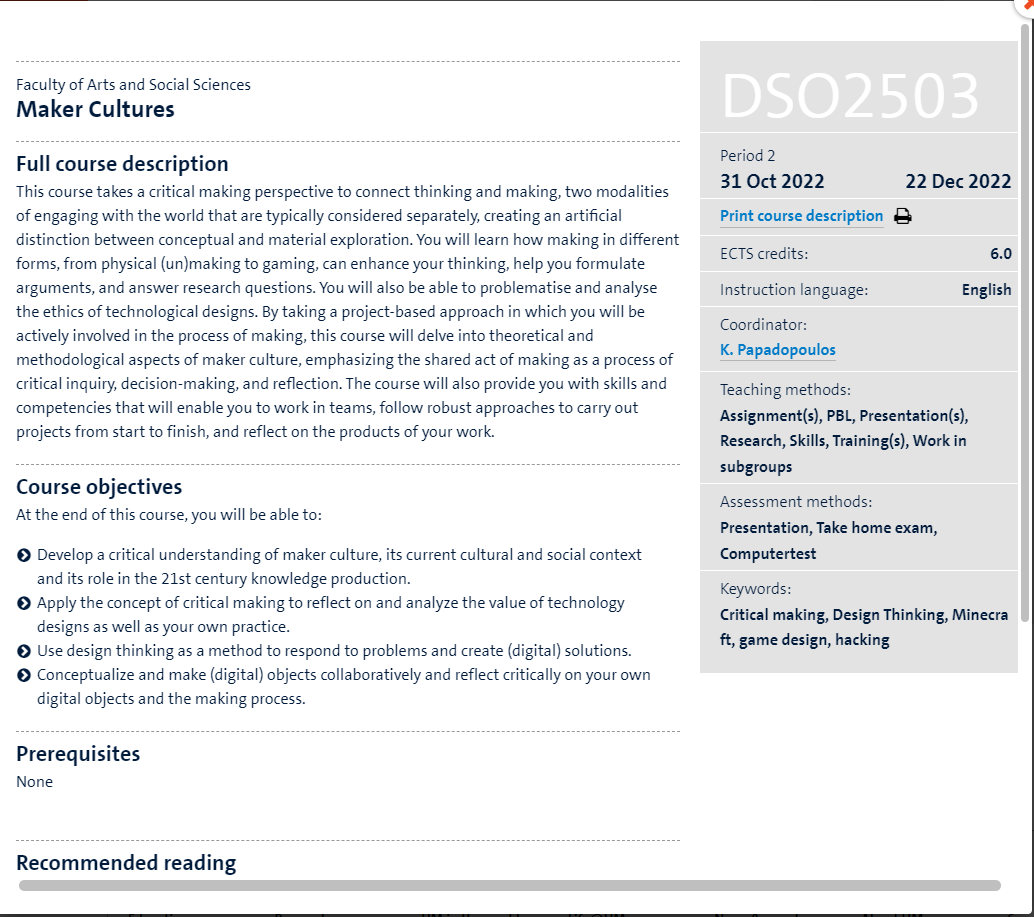 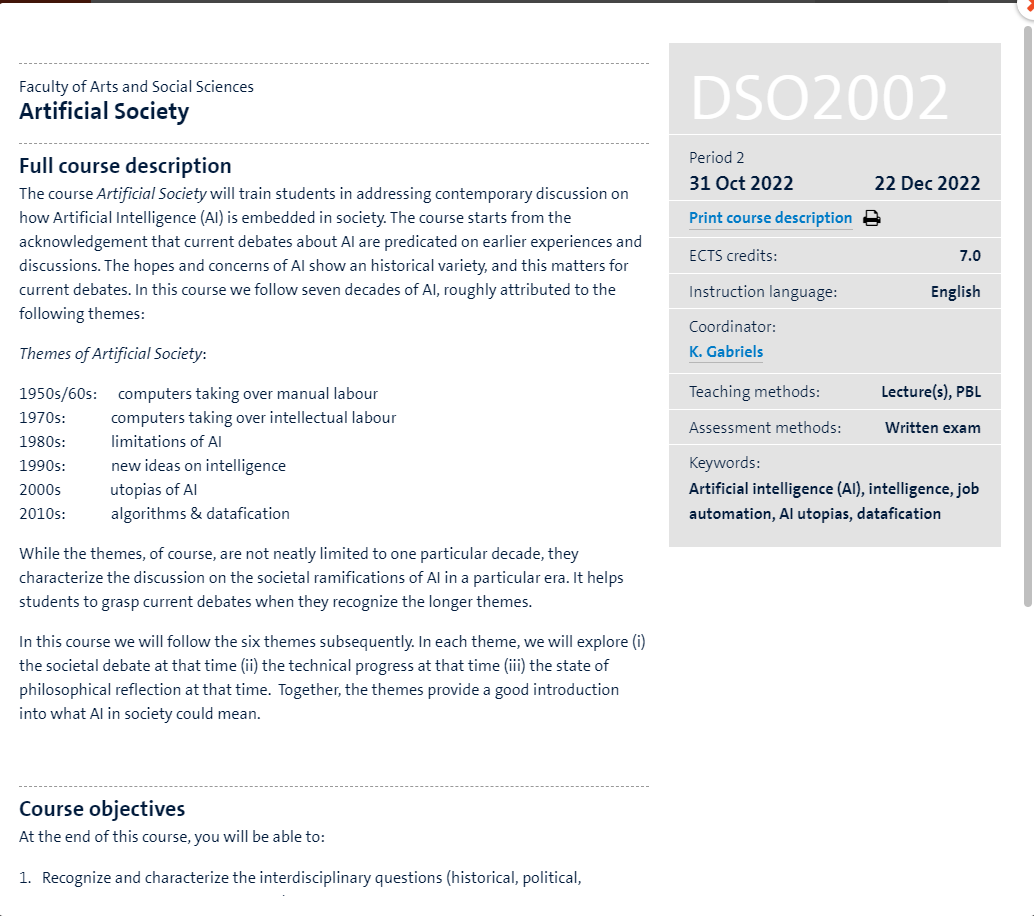 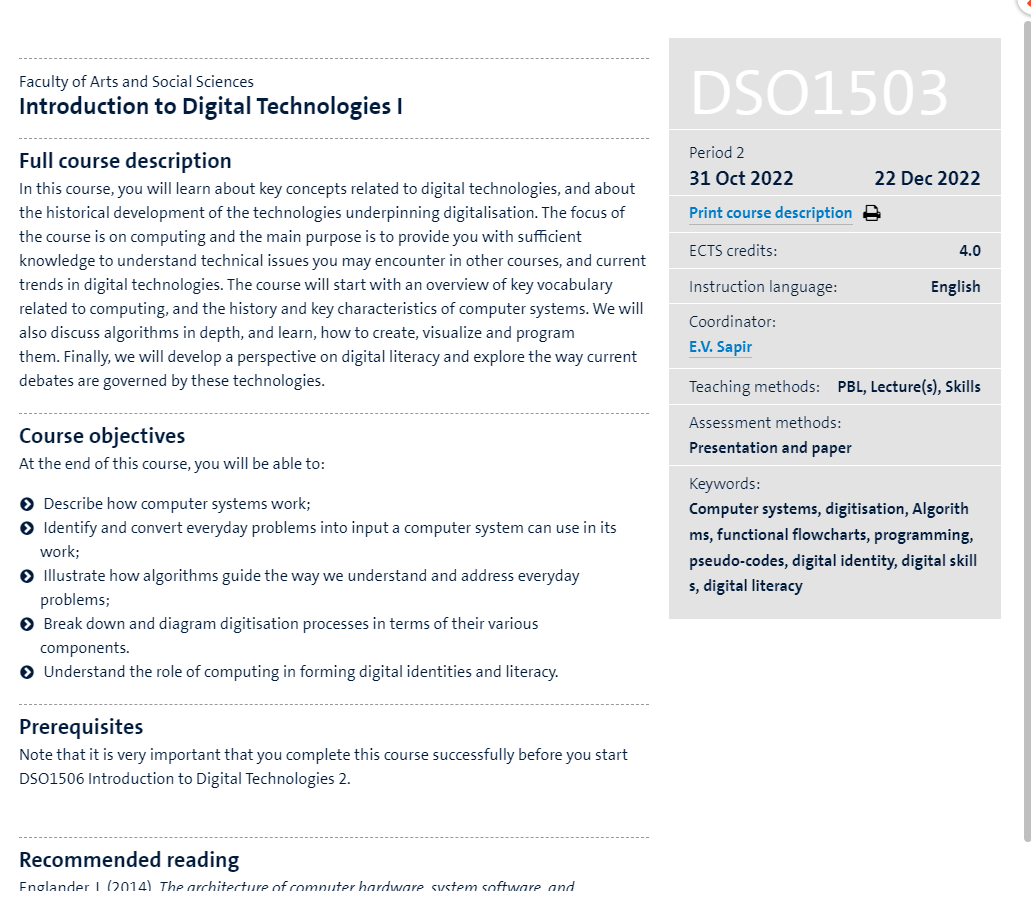 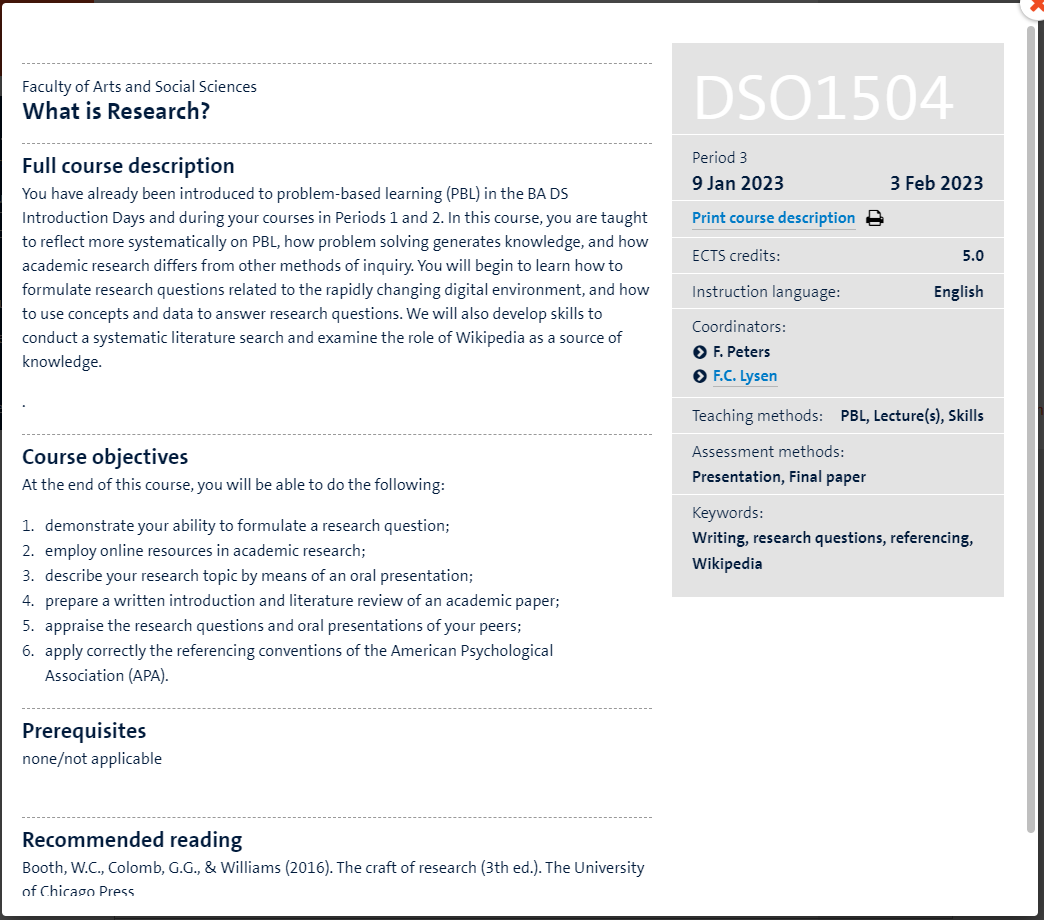 